 MONDAY HOMEWORK, April 17		Name  													Solve.  25 – 5 + (4-1)2= 			Compare using <, >, or =.    40.505   ______ 40.5Solve. 32 + 23.  				Compute.  Suzanne is 64 inches tall.  What is Suzanne’s height in feet and inches?  (Remember that 12 inches = 1 foot).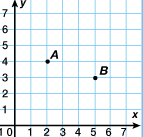 List the ordered pair for point A and B.A:  (     ,      )		B:  (     ,      )TUESDAY HOMEWORK, April 18			1.  A rectangle has a length of four feet, width of eight feet, and a height of 10 feet.      What is the volume?											2.  Solve this expression:  5  x    										3.  Solve using PEMDAS.  27 ÷ 3 + 32 - 32?  									4.  Which fraction in simplest form is equivalent to ? 			C)    			D)  5.   Drake drove 25 miles on Sunday. He drove 35 miles on Tuesday. How many more miles did        Drake drive Tuesday than on Sunday?  WEDNESDAY HOMEWORK, April 19								1.  Write a mixed number equivalent to  . 				   		2.  Name the improper fraction for the following mixed numbers:4   = 		 		b. 1   = 				c. 9   = 			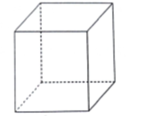 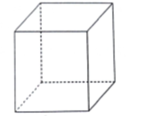 3.  What is the volume of this cube?  						4.  Compare using <, > or =.	659.098   		  659.095.   Find the product of 87.23 and 0.6.  			THURSDAY HOMEWORK, April 20		1.  Convert  40   into an improper fraction.									   		2.  Find the GCF for  and reduce to simplest form.  							3.  Write in standard form:  nine million, six hundred twenty-one thousand, forty-one and thirty-seven thousandths   							4.  What shape has congruent sides AND angles?  5.   Find the quotient.  SHOW YOUR WORK!  654 ÷ 6